AGENDA 04/17/23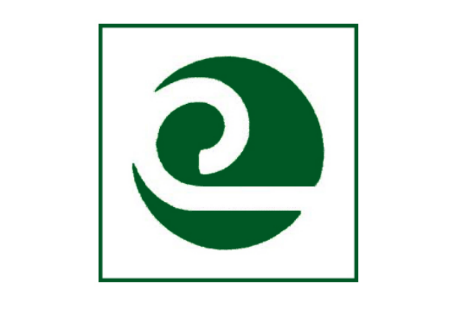 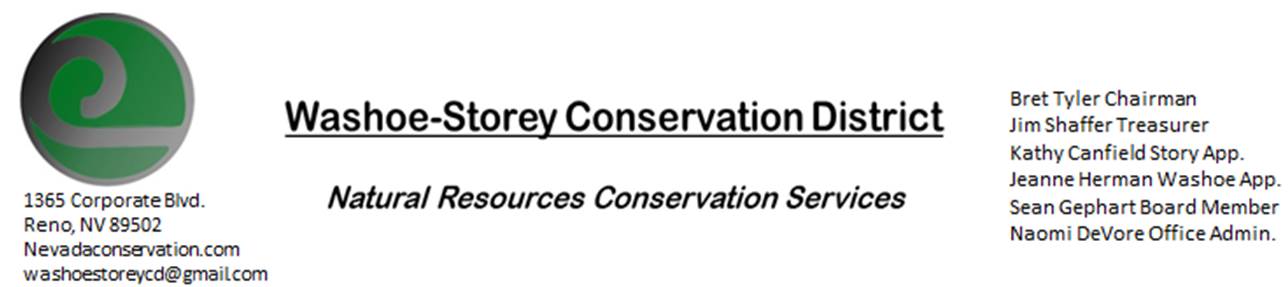 The Washoe-Storey Conservation District will hold a Public Meeting on Monday, April 17, 2022. 3:30 p.m. The meeting will be held digitally online and  in person at theNevada Department of Agriculture       405 21st St, Sparks, NV 89431to participate online please RSVP to washoestoreycd@gmail.com by April 17.The Conservation District will consider and act on the following items unless otherwise noted:I. Call to Order  A.  Introductions, Determination of Board Quorum, and Introduction of Guests    B.  Determination of agenda order – Agenda items may be taken out of order or deleted for lack of time II. Public Comments-Public comment will be allowed at the beginning, after each item on the agenda and prior to the adjournment of every meeting.  Public comment may be limited to three (3) minutes per comment. III. District Projects – For Possible ActionA. Washoe County Planning Reviews- Updates from Jim ShafferB. Storey County Projects – Updates and Next Actions on Rainbow Bend Weed Abatement, Grant dispersal Aquiring tools, Communications with State Lands and Liability Updates.  Review and Approval for Next Steps in April and May.  Completion of the project deadline is June 30.C. Outreach and Community Projects – ISO Volunteers and additional WSCD Board Members D. Sage Grouse Projects - Delegate funds to purchase material to make light colored sage grouse tags.  IV. External Agency Items and Reports – For Possible Action    	 A.  NRCS – Jessica Gwerder– Updates       	 B.  DCNR – Melany Aten – Updates on State Funds. $4,108.33 March 30.     	 C.  Sean Gephart- Updates               D. NVACD, Adjacent CD – Annual Meeting Updates               E.  NDOW- Partner Biologist- Victoria Cernoch- Updates V. Internal District Issues – For Possible ActionA. Review, Amendment, and Approval of Minutes from Previous MeetingB. Financial Reports -Treasurer Jim ShafferTreasurer's Report- Balances and Financial Reports, Delegate Funds from Washoe and Storey Counties and the State of Nevada       •      Employee Salary- Review and Approve Payment for Employee Hours and Expenses C. Updates on Enrollment in Liability Insurance from Pool-Pact D. Review and Delegate Tasks to be completed by the Next Meeting  VI. Public Comments-Public comment will be allowed at the beginning, after each item on the agenda and prior to the adjournment of every meeting.  Public comment may be limited to three (3) minutes per comment. VII. Next Scheduled WSCD Board Meeting – (second Monday) May 1, 2023 at 3:30pm                VIII. Adjourn – Action 